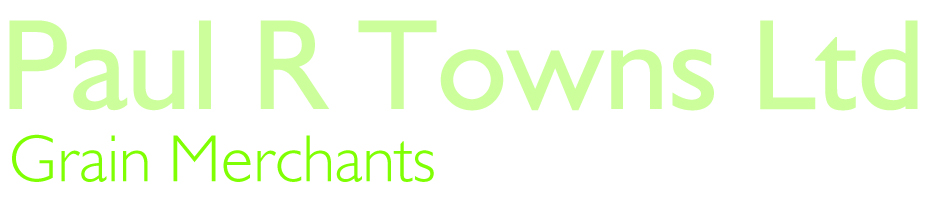 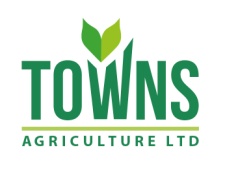 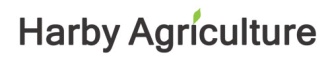 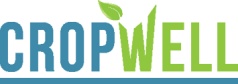 Dear Trading Partner,Paul Towns Group of CompaniesI am pleased to inform you of some changes of roles and responsibilities at Scalford, as we grow our businesses in the Agricultural Sector.Charles Screaton has become Managing Director of Towns Agriculture Ltd. Charles has recently become a shareholder of the business and will now lead the team with new farm traders Kitty Taylor and Ben Barnes.Helen Towns, Managing Director of Harby Agriculture Ltd, will be assisted by Kitty Taylor supplying farm waste services to UK farmers nationwide.Mark Hodkinson heads up the Technical sales side of our Crop Nutrition Company, Cropwell Ltd, offering UK Arable and Grassland farmers innovative crop nutrition products. Mark has 30 year’s experience in soil science and plant nutrition.  Cropwell products are sold retail by our sales team of Mark Hodkinson, Charles Screaton, Kitty Taylor and Ben Barnes. Paul R Towns Ltd is the family group holding company owning the operational site at Scalford and shares within the trading companies. Ben Markham is the group operational manager and Caroline Smith the group financial manager.  Grain drying, cleaning and storage services will continue to be provided to local farmers and to the milling and merchant trade. Hugh Baker of Hub Rural joined the group board in June 2015 as a Non-Executive Director.  Hugh has responsibility for bringing together the four companies in a common board, together with financial oversight and management controls.   Hugh is Chairman/Non Exec of a number of companies including Lingrain, a farmer owned grain storage and handling facility at Boston Docks.Helen and Paul Towns remain the majority shareholders.  As part of Paul’s Ministry in the church of England Paul will be taking a sabbatical during term time and studying at Cambridge University.  He will continue to be the managing director of Paul R Towns Ltd as well as being Chairman of the group.  He will use his influence and many years experience to guide and advise the team.And finally we say good luck to our Harper Adams Student, Sarah Varnam, who has been on placement with us for the last 15 months. Sarah has worked in all four companies and was responsible for most of the setting up of Cropwell Ltd. Thank you Sarah!If you have any questions regarding these changes please call Charles Screaton 07980 329705, Helen Towns 01664 444189 or Hugh Baker 07841 231222We thank you for your business and look forward to our continued relationship with you.Best wishesPaul TownsChairman